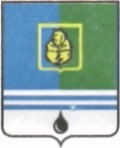 РЕШЕНИЕДУМЫ ГОРОДА КОГАЛЫМАХанты-Мансийского автономного округа - ЮгрыОт «___»_______________20___г.                                                   №_______ О внесении изменений в решение Думы города Когалыма от 01.09.2021 №590-ГДВ соответствии с Федеральным законом от 31.07.2020 №248-ФЗ                         «О государственном контроле (надзоре) и муниципальном контроле в Российской Федерации», Уставом города Когалыма, учитывая экспертное заключение Управления государственной регистрации нормативных правовых актов Аппарата Губернатора Ханты-Мансийского автономного округа - Югры от 24.11.2021 №01.03-М-807 на решение Думы города Когалыма от 01.09.2021 №590-ГД «Об утверждении Положения о муниципальном лесном контроле в городе Когалыме», Дума города Когалыма РЕШИЛА:1. Внести в решение Думы города Когалыма от 01.09.2021 №590-ГД                «Об утверждении Положения о муниципальном лесном контроле в городе Когалыме» (далее - решение) следующие изменения: 1.1. Пункт 2 решения дополнить подпунктом 2.1 следующего содержания:«2.1. Абзац первый пункта 55 раздела 4 приложения к настоящему решению применяется с 31.12.2023.»;1.2. В приложении к решению (далее - Положение):1.2.1. пункт 5 раздела 1 Положения изложить в следующей редакции:«5. Муниципальный контроль осуществляется посредством проведения:1) профилактических мероприятий;2) контрольных мероприятий в том числе:- контрольные мероприятия при взаимодействии с контролируемым лицом,- контрольные мероприятия без взаимодействия с контролируемым лицом.»;1.3. В разделе 3 Положения:1.3.1. в пункте 26 слова «устанавливаются Правительством» заменить словами «установлены Правительством»;1.3.2. пункт 28 изложить в следующей редакции:«28. Контрольный орган в соответствии со статьей 32 Федерального закона №248-ФЗ может привлекать на добровольной основе свидетеля, которому могут быть известны какие-либо сведения о фактических обстоятельствах, имеющих значение для принятия решения при проведении контрольного мероприятия.»;1.3.3. в пункте 35:1.3.3.1. в абзаце первом слова «сведений (далее – ЕРКНМ), в соответствии с Правилами формирования и ведения ЕРКНМ, утвержденными постановлением Правительства Российской Федерации от 16.04.2021 №604» заменить словами «(далее – ЕРКНМ) сведений, установленных правилами его формирования и ведения, за исключением наблюдения за соблюдением обязательных требований и выездного обследования, а также случаев неработоспособности ЕРКНМ, зафиксированных оператором реестра»;1.3.3.2. абзац второй после слов «не включенного в ЕРКНМ» дополнить словами «за исключением проведения наблюдения за соблюдением обязательных требований и выездного обследования,»;1.3.4. дополнить пунктом 36.1 следующего содержания:«36.1. В целях оценки риска причинения вреда (ущерба) при принятии решения о проведении и выборе вида внепланового контрольного мероприятия орган муниципального контроля разрабатывает индикаторы риска нарушения обязательных требований.»;1.3.5. дополнить пунктом 36.2 следующего содержания:«36.2. Перечень индикаторов риска нарушения обязательных требований установлен приложением 1 к настоящему Положению.»; 1.3.6. дополнить пунктом 36.3 следующего содержания:«36.3. Порядок выявления индикаторов риска нарушения обязательных требований установлен статьей 24 Федерального закона №248-ФЗ.»;1.3.7. в пункте 39 после слов «предусмотренных пунктом 38 настоящего Положения.» дополнить словами «В этом случае уведомление контролируемого лица о проведении внепланового контрольного мероприятия может не проводиться.»;1.3.8. пункт 42 признать утратившим силу;1.3.9. в пункте 46:1.3.9.1. в абзаце втором слова «В ходе инспекционного визита» заменить словами «В ходе рейдового осмотра»;1.3.9.2. подпункт 7 изложить в следующей редакции:«7) экспертиза.»;1.3.10. абзац второй пункта 50 изложить в следующей редакции: «В ходе выездного обследования на общедоступных (открытых для посещения неограниченным кругом лиц) производственных объектах могут осуществляться:1) осмотр;2) отбор проб (образцов);3) инструментальное обследование (с применением видеозаписи);4) испытание;5) экспертиза.»;1.4. В разделе 4 Положения:1.4.1. пункт 52 изложить в следующей редакции:«52. По окончании проведения контрольного мероприятия, предусматривающего взаимодействие с контролируемым лицом, составляется акт контрольного мероприятия (далее - акт). В случае, если по результатам проведения такого мероприятия выявлено нарушение обязательных требований, в акте должно быть указано, какое именно обязательное требование нарушено, каким нормативным правовым актом и его структурной единицей оно установлено. В случае устранения выявленного нарушения до окончания проведения контрольного мероприятия, предусматривающего взаимодействие с контролируемым лицом, в акте указывается факт его устранения. Документы, иные материалы, являющиеся доказательствами нарушения обязательных требований, должны быть приобщены к акту. Заполненные при проведении контрольного мероприятия проверочные листы должны быть приобщены к акту.»;1.4.2. в пункте 53 слова «за исключением, если составление акта по результатам контрольного мероприятия на месте его проведения невозможно по причине совершения экспертизы» заменить словами «если иной порядок оформления акта не установлен Правительством Российской Федерации»;1.4.3. в абзаце втором пункта 55 слова «Формы документов» заменить словами «Типовые формы документов»;1.4.4. в подпункте 2 пункта 56 слово «(надзорного)» исключить;1.5. Дополнить Положение приложением в редакции согласно приложению к настоящему решению.2. Опубликовать настоящее решение в газете «Когалымский вестник».Приложение к решению Думы города Когалыма от 	№Приложение к Положению о муниципальном лесном контроле в городе КогалымеПЕРЕЧЕНЬИНДИКАТОРОВ РИСКА НАРУШЕНИЯ ОБЯЗАТЕЛЬНЫХ ТРЕБОВАНИЙ, ИСПОЛЬЗУЕМЫХ ПРИ ОСУЩЕСТВЛЕНИИ МУНИЦИПАЛЬНОГО ЛЕСНОГО КОНТРОЛЯ В ГОРОДЕ КОГАЛЫМЕ1. Индикатором риска нарушения обязательных требований является соответствие или отклонение от параметров объекта контроля, которые сами по себе не являются нарушениями обязательных требований, но с высокой степенью вероятности свидетельствуют о наличии таких нарушений и риска причинения вреда (ущерба) охраняемым законом ценностям.2. Перечень индикаторов риска нарушения обязательных требований:1) наличие в уведомлении об исполнении предписания, выданного контрольным органом, об устранении выявленных нарушений обязательных требований сведений о недостаточно принятых мерах по устранению выявленных нарушений обязательных требований;2) непредставление в срок, установленный в предписании об устранении выявленных нарушений обязательных требований, уведомления о принятии мер по обеспечению соблюдения обязательных требований;3) наличие признаков нарушения правил пожарной безопасности в лесах;4) наличие признаков нарушения правил санитарной безопасности в лесах;5) наличие признаков нарушения правил ухода за лесами;6) наличие признаков нарушения правил тушения лесных пожаров;7) наличие признаков нарушения правил осуществления мероприятий по предупреждению распространения вредных организмов;8) Наличие признаков нарушения Правил использования лесов для строительства, реконструкции, эксплуатации линейных объектов и Перечня случаев использования лесов для строительства, реконструкции, эксплуатации линейных объектов без предоставления лесного участка, с установлением или без установления сервитута, публичного сервитута.ПредседательГлаваДумы города Когалымагорода Когалыма_____________  А.Ю.Говорищева_____________Н.Н.Пальчиков